福建省广播影视文化传媒有限公司招标文件项目名称：浦城县灵芝节文艺晚会舞美施工招 标 人：福建省广播影视文化传媒有限公司二○一九年六月目录第一章投标邀请	3招标服务一览表	4第二章投标人须知	5投标人须知前附表	5一、说明	 9二、招标文件	 10三、投标文件的编写	 10四、投标文件的提交	 12五、投标文件的评估和比较	 13六、定标与签订合同	 16第三章招标内容及要求	17第四章投标文件样本	23第一章投标邀请福建省广播影视文化传媒有限公司关于浦城县灵芝节文艺晚会舞美施工项目自行组织招标，现欢迎国内合格的投标人前来提交密封的投标。1.招标服务名称、数量及主要技术规格：详见招标服务一览表2.投标截止时间：投标文件应于2019年7月5日上午9:30之前提交（或邮寄）到_福州市西环南路128号福建省广电中心A楼0359室收，逾期收到的或不符合规定的投标文件将被拒收，并将其原封不动地退回投标人。3.开标时间、地点：3.1开标时间： 2019年7月5日上午9:303.2开标地点:福建省广电中心A3层会议室4.根据《中华人民共和国政府采购法实施条例》第五十二条规定：4.1采购人应当在3个工作日内对潜在投标人依法提出的询问作出答复。4.2评标委员会应当配合采购人答复投标人的询问和质疑。5.质疑与投诉5.1潜在投标人认为采购文件、采购过程和中标、成交结果使自己的权益受到损害的，可以在知道或者应知其权益受到损害之日起3个工作日内，以书面形式向采购人提出质疑。根据《中华人民共和国政府采购法实施条例》第五十三条规定，政府采购法第五十二条规定的供应商应知其权益受到损害之日，是指：(1)对可以质疑的采购文件提出质疑的，为收到采购文件之日；(2)对采购过程提出质疑的，为各采购程序环节结束之日； (3)对中标结果提出质疑的，为中标结果公告期限届满之日。5.2根据《中华人民共和国政府采购法实施条例》第五十五条规定：潜在投标人质疑、投诉应当有明确的请求和必要的证明材料。供应商投诉的事项不得超出已质疑事项的范围。6.有关本项目招标的相关信息（包括招标文件若有修改）都将在福建省广播影视集团官方网站www.fjrtv.net/招标采购专栏中公布，请潜在投标人随时关注相关网站，以免错漏重要信息。7.联系方式： 地址： 福州市西环南路128号福建省广电中心A楼3层电话：13959180101  0591-38878282联系人：刘先生招标服务一览表第二章投标人须知投标人须知前附表本须知前附表的条款号是与《投标人须知》中条款的项号相对应的。如果有矛盾的话，应以本须知前附表为准。附件A：评标标准和方法评审小组将按照规定对各投标人的投标文件采用相同的程序和标准进行评价和比较，对通过资格及符合性检查的各合格投标人根据以下标准和方法进行评估，评议过程严格按照招标文件的要求和条件进行。本项目评标采用综合评分法，分技术商务标和报价标两阶段评标，第一阶段评技术商务标，第二阶段评报价标。第一阶段进行技术商务标的评标。评标委员会按照招标文件规定的评标方法和标准，对通过资格及符合性审查的技术商务标进行评审，评出实质性响应招标文件技术商务要求的投标人，并计算出各投标人技术商务标的得分。第二阶段进行报价标评标。经第一阶段评选出的实质性响应招标文件技术商务要求的投标人进入第二阶段评标。评标委员会按招标文件规定的评标方法和标准，评出实质性响应招标文件报价要求的投标人。各部分评分分值分布及评分标准如下: 以下各项分数均保留至小数点后2位数（第3位四舍五入)。各部份评分分值分布如下：A：技术部分评分满分55分B：商务部分评分满分10分C：报价部分评分满分35分综合评分：A＋B+C一、说明1. 适用范围    1.1本招标文件仅适用于投标邀请中所叙述项目的服务采购。2. 定义2.1 “招标人”系指福建省广播影视文化传媒公司。2.2“投标人”系指已经提交本次投标文件的供货商。    2.3“服务”系指招标文件规定投标人须承担的拍摄以及其他类似的义务。3. 合格的投标人3.1投标人应符合投标人须知前附表第2项所规定的资格标准条件。3.2投标人应遵守中国的有关法律、法规和规章的规定。3.3投标人不得与本次招标项下设计、编制技术规格和其它文件的公司或提供咨询服务的公司包括其附属机构有任何关联。3.4参加竞标活动前三年内，在经营活动中没有重大违法记录。4. 投标费用4.1 投标人自行承担其参加投标所涉及的一切费用。二、招标文件5. 招标文件的组成5.1招标文件由下述部分组成：⑴投标邀请⑵投标人须知⑶招标内容及要求⑷投标文件（样本）6. 招标文件的澄清6.1投标人对招标文件如有疑点，可要求澄清。要求澄清应按投标邀请中载明的地址以书面形式通知招标人。招标人将视情况在投标截止时间5个日历日前将不标明查询来源的书面答复发给所有投标人，并在采购信息发布的媒体上发布更正公告。该澄清内容为招标文件的组成部分。投标人在投标截止时间2天前未提出疑义的,视为认同本招标文件中所有条款，今后将无权提出任何疑义。7. 招标文件的修改7.1至投标截止日期前3日，招标人可主动或依投标人要求澄清的问题而修改招标文件，应在原信息发布的媒体上发布更正公告，并以书面形式通知所有投标人。该修改内容为招标文件的组成部分，对投标人具有约束力。但本招标文件第7.2条规定的推迟投标截止时间和开标时间情形不受本条约束。7.2 为使投标人在准备投标文件时有合理的时间考虑招标文件的修改，招标代理机构可酌情推迟投标截止时间和开标时间，但应当至少在投标截止时间三个日历日前将变更时间以书面形式通知所有投标人，并在原采购信息发布的媒体上发布更正公告。该修改内容为招标文件的组成部分。在此情况下，采购人和投标人受投标截止日制约的所有权利和义务均应延长至新的截止日期。三、投标文件的编写8. 要求8.1投标人应仔细阅读招标文件的所有内容，按照招标文件的要求提交投标文件。投标文件应对招标文件的要求做出实质性响应，并保证所提供的全部资料的真实性，否则其投标将被拒绝。8.2 除非有另外的规定，投标人可对招标服务一览表所列的全部合同包或部分合同包进行投标。采购人不接受有任何可选择性的报价，每一个项目只能有一个报价。9. 投标文件的语言投标文件应用中文书写。投标文件中所附或所引用的原件不是中文时，应附中文译本。各种计量单位及符号应采用国际上统一使用的公制计量单位和符号。10. 标书应按后附投标书（样本）格式填写。11. 投标有效期投标文件从投标人须知前附表第4项所规定的投标截止期之后开始生效。12. 投标文件的格式13.1投标人的投标文件由技术商务标和报价标两部分组成，投标人必须分别编制报价标和技术商务标，技术商务标不得出现与报价有关的内容，并分别单独装订，分册密封。在投标文件封面上和密封袋上分别标明“投标文件报价部分”和“投标文件技术商务部分”。并按以下要求制作，否则视为无效投标：（1）报价标投标文件要求独立编制：投标文件正本一份，副本五份。正本必须用A4幅面纸张打印，应编制封面、目录、页码。副本可以用正本的完整复印件。正、副本均须胶装（永久性、无破坏不可拆分）装订成册，投标人代表签字加盖投标人公章和加盖骑缝章。封面须标明“正本”、“副本”字样。正本与副本如有不一致，则以正本为准。（请各投标人特别注意）（2）技术商务标投标文件要求独立编制：正本一份，副本五份。正本必须用A4幅面纸张打印，应编制封面、目录、页码。副本可以用正本的完整复印件。正、副本均须胶装（永久性、无破坏不可拆分）装订成册，投标人代表签字加盖投标人公章和加盖骑缝章。封面须标明“正本”、“副本”字样。正本与副本如有不一致，则以正本为准。（请各投标人特别注意）★未按上述规定进行编制、密封及装订的，其投标将被视为无效投标。投标人在投标时，须提供一份投标文件电子版本（使用WORD、EXCEL格式）用U盘录制并单独密封提交。13.2投标文件应由投标人加盖公章。13.3 除非有另外的规定或许可，投标使用货币为人民币。13.4投标人应提交证明其拟供服务符合招标文件要求的技术响应文件，该文件可以是文字资料、图纸和数据，并须提供服务主要技术性能的详细描述。13.5 投标文件的正本和全部副本均应使用不能擦去的墨料或墨水打印、书写，并盖投标人公章并盖好骑缝章，证明材料复印件必须每页加盖公章，否则视为投标无效。13.6全套投标文件应无涂改和行间插字，除非这些改动是根据招标人的指示进行的，或者是为改正投标人造成的必须修改的错误而进行的。有改动时，修改处应由授权代表签署证明或加盖校正章。13.7未按本须知规定的格式填写投标文件、投标文件字迹模糊不清的，其投标被拒绝。13.8所有证明文件复印件须注明“与原件一致”并加盖投标人公章，否则按无效标处理。四、投标文件的提交14.投标文件的密封、标记和递交14.1投标方应将投标文件报价部分和技术商务部分正本分别用密封袋密封，两部分的全部副本也分别用密封袋密封，并标明招标项目、投标方名称、报价部分、技术商务部分及“正本”或“副本”字样。投标文件未密封将导致投标被拒绝。14.2 每一信封密封处应注明“于2019年7月5日上午9:30之前（指招标公告中规定的开标日期及时间）不准启封”的字样，并加盖投标人公章。项目名称：投标人：单位全称（盖单位章）投标人地址：联系人及联系电话：注明：在2019年7月5日上午9:30前不得开启14.3如果未按上述规定进行密封和标记，投标人自行承担由此造成的对投标文件的误投或提前拆封的责任。    14.4投标文件应在投标邀请中规定的截止时间前送达，迟到的投标文件为无效投标文件，将被拒收。14.5投标人在投标截止时间前，可以对所提交的投标文件进行修改或者撤回，并书面通知招标人。修改的内容和撤回通知应当按本须知要求签署、盖章、密封，并作为投标文件的组成部分。14.6投标人在投标截止期后不得修改、撤回投标文件。投标人在投标截止期后撤回或修改投标文件的，其投标无效。14.7投标截止时间结束后参加投标的投标人不足三家的，本次招标程序终止，除采购任务取消情形外，招标人将依法重新组织招标或者采取其他方式采购。五、投标文件的评估和比较15．开标、评标时间    15.1本项目将在投标人须知前附表中所规定的时间、地点开标。15.2开标由福建省广播影视文化传媒有限公司综合科有关负责人主持，招标人、投标人和有关方面代表参加。15.3 开标时，由投标人监督代表和授权代表检查投标文件的密封情况，对符合密封要求的投标文件当场逐一拆封，由开标会主持人宣唱并记录各投标人的报价。记录人员对唱标内容作开标记录。16．评标委员会16.1评标委员会由节目、技术方面的专家和采购人代表组成。成员为5人以上单数组成，专家不能少于三分之二。由评标委员会对投标文件进行审查、质疑、评估和比较，并做出授予合同的建议。16.2 评标委员会成员有下列情形之一的，应当回避：(1) 现在或者在采购活动发生前三年内，与供应商存在雇佣关系；(2) 现在或者在采购活动发生前三年内担任供应商的财务顾问、法律顾问或技术顾问；(3) 现在或者在采购活动发生前三年内是供应商的控股股东或者实际控制人；(4) 与供应商的法定代表人或者负责人是直系血亲、三代以内旁系血亲及姻亲关系；(5) 与供应商之间存在其他影响或可能影响采购活动依法进行的利害关系。16.3在竞标活动中，采购人员及相关人员与供应商有下列利害关系之一的，应当回避：（1）参加采购活动前3年内与供应商存在劳动关系；（2）参加采购活动前3年内担任供应商的董事、监事；（3）参加采购活动前3年内是供应商的控股股东或者实际控制人；（4）与供应商的法定代表人或者负责人有夫妻、直系血亲、三代以内旁系血亲或者近姻亲关系；（5）与供应商有其他可能影响政府采购活动公平、公正进行的关系。16.4 评标原则评标活动遵循公平、公正、科学和择优的原则。16.5 评标16.5.1开标程序结束后，实行两阶段评标。第一阶段进行技术商务部分的评标，报价部分投标文件在商务技术部分评分结束前先密封保管，采购人不得将投标人的报价向评委公布。评标委员会按照相关规定、招标文件规定的评标方法和标准，评出实质性响应招标文件技术商务要求的投标人。第二阶段进行价格部分评标,经第一阶段评选出的实质性响应招标文件技术商务要求的投标人进入第二阶段评标。评标委员会按招标文件规定的评标方法和标准，评出实质性响应招标文件报价要求的投标人。16.5.2评标委员会按照第二章《投标人须知前附表》“附件A”对投标文件进行评审。第二章《投标人须知前附表》“附件A”没有规定的方法、评审因素和标准，不得作为评标依据。17. 投标文件的初审对所有投标人的评估，都采用相同的程序和标准。评议过程将严格按照招标文件的要求和条件进行。有关投标文件的审查、澄清、评估和比较以及推荐中标候选人的一切情况都不得透露给任一投标人或与上述评标工作无关的人员。投标人任何试图影响评标委员会对投标文件的评估、比较或者推荐候选人的行为，都将被认定为无效标。17.1评标委员会将对投标文件进行检查，以确定投标文件是否完整、有无计算上的错误、是否提交了投标保证金、文件是否已正确盖章。17.2 算术错误将按以下方法更正：(1)投标文件中开标一览表(报价表)内容与投标文件中明细表内容不一致的，以开标一览表(报价表)为准。(2)投标文件的大写金额和小写金额不一致的，以大写金额为准；总价金额与单价汇总金额不一致的，以单价金额计算结果为准，单价金额小数点有明显错位的，应以总价为准，并修改单价；对不同文字文本投标文件的解释发生异议的，以中文文本为准。如果投标人不接受按上述方法对投标文件中的算术错误进行更正，将被认定为无效标。17.3资格性检查和符合性检查(技术商务部分)17.3.1资格性检查。依据法律法规和招标文件的规定，在对投标文件详细评估之前，评标委员会将依据投标人提交的投标文件按投标人须知前附表第2项所述的资格标准对投标人进行资格审查, 以确定其是否具备投标资格。如果投标人不具备投标资格，不满足招标文件所规定的资格标准或提供资格证明文件不全的, 其投标将被拒绝，按照无效投标处理。17.3.2符合性检查。依据招标文件的规定，评标委员会还将从投标文件的有效性、完整性和对招标文件的响应程度进行审查，以确定是否符合对招标文件的实质性要求做出响应。实质性偏离是指：(1)实质性影响合同的范围、质量和履行；(2)实质性违背招标文件，限制了采购人的权利和中标供应商合同项下的义务；(3)不公正地影响了其它做出实质性响应的投标人的竞争地位。对没有实质性响应的投标文件将不进行评估，其投标将被拒绝。凡有下列情况之一者，属于重大偏差，投标文件也将被视为未实质性响应招标文件要求，按照无效投标处理：(1) 投标文件未按照本须知第13.1、14条的规定进行编制、密封、标记的；(2) 未按规定未加盖投标人公章的；(3) 投标有效期不满足招标文件要求的；(4)一个投标人不止投一个标；(5)投标文件组成不符合招标文件要求的；(6)投标文件中提供虚假或失实资料的；(7)未按规定提交签字加盖骑缝章、每页盖公章并用胶装(为永久性、无破坏不可拆分)装订成册的；(8)未按规定提交由企业加盖公章并注明复印件与原件一致的被授权人身份证复印件；(9)未按规定提交由企业加盖公章并注明复印件与原件一致法人营业执照副本复印件的；(10)未按规定提交由企业加盖公章并注明复印件与原件一致税务登记证副本复印件的；(11)未按规定提交由企业加盖公章并注明复印件与原件一致组织机构代码证副本复印件的；(12)未按规定的格式填写，内容不全或关键字迹模糊、无法辨认的；(13)投标人名称或组织结构与资格性审查时不一致且未提供有效证明的；(14)未按规定采取分包、转包方式履行合同的；(15)投标文件内容不符合招标文件中规定的其它实质性条款。评标委员会对技术商务部分资格性审查、符合性审查及判定投标的响应性只根据投标文件技术商务部分本身的内容，而不寻求其他的外部证据。18.投标文件的澄清18.1 对投标文件中含义不明确、同类问题表述不一致或者有明显文字和计算错误的内容，评标委员会可以要求投标人作出必要的澄清、说明或者纠正。投标人的澄清、说明或者纠正应当在评标委员会规定的时间内以书面形式作出，不得超出投标文件的范围或者改变投标文件的实质性内容。18.2 细微偏差澄清：投标文件实质上响应招标文件要求，但在个别地方存在漏项或者提供了不完整的技术信息和数据等情况，且补正这些遗漏或者不完整不会对其他投标人造成不公平的结果。评标委员会可以书面要求投标人在评标结束前予以补正。补正的程序和方法按法定的澄清程序执行。无法补正或不允许补正的，可在评审时对细微偏差作不利于该投标人的认定。对细微偏差的不利认定标准将在本章投标人须知前附表第5项所述“评标方法与标准“中做出规定。 19. 比较与评价    19.1评标委员会将按投标人须知前附表第5项所述评标方法与标准，对资格性检查和符合性检查合格的投标文件进行商务和技术评估，综合比较与评价。19.2对漏（缺）报项的处理：招标文件中要求列入报价的费用（含配置、功能等），漏（缺）报的视同已含在投标总价中。但在评标时取有效投标人该项最高报价加入评标价进行评标。对多报项及赠送项的价格评标时不予核减，全部进入评标价评议。19.3若投标人的报价明显低于其他报价，使得其投标报价可能低于其个别成本的，有可能影响商品质量或不能诚信履约的，投标人应按评标委员会要求作出书面说明并提供相关证明材料，不能合理说明或不能提供相关证明材料的，可作无效投标处理。19.4评标委员会将按比较与评价最优在先原则, 排列评价顺序, 根据在投标人须知前附表中第5条款规定推荐中标供应商。19.5在评标期间，若出现符合本须知规定的所有投标条件的投标人不足三家情形的，本次招标程序终止，除采购任务取消情形外，招标采购单位将依法重新组织招标或者采取其他方式采购。六、定标与签订合同20.定标准则20.1最低投标价不作为中标的保证。20.2投标人的投标文件符合招标文件要求，按招标文件确定评标标准、方法，经评委评审并推荐一名中标候选人。21.中标通知21.1评标结束后，评标结果经采购人确认后，招标人在刊登本采购项目招标公告的媒体上对中标结果进行公示，同时招标人向中标供应商发出中标通知书。中标通知书对采购人和中标供应商具有同等法律效力。中标通知书发出后，采购人改变中标结果，或者中标供应商放弃中标，应按相关法律、规章、规范性文件的要求承担相应的法律责任。投标人对中标公告有异议的，应当在知道或应当知道其权益受到损害之日起7个工作日内，以书面形式向采购人提出质疑。22.签订合同22.1采购人、中标供应商在《中标通知书》发出后根据招标文件确定的事项和中标供应商投标文件签订合同。双方所签订的合同不得对招标文件和中标供应商投标文件作实质性修改。22.2招标文件、招标文件的修改文件、中标供应商的投标文件、补充或修改的文件及澄清或承诺文件等，均为双方签订《合同》的组成部分，并与《合同》一并作为本招标文件所列采购项目的互补性法律文件，与《合同》具有同等法律效力。22.3采购人在合同履行中，需追加与合同标的相同的服务的，在不改变合同其他条款的前提下，可与供应商协商签订补充合同，但所有补充合同的采购金额不得超过原合同采购金额的百分之十。22.4中标供应商因不可抗力不能履行采购合同的，采购人可以与排位在中标供应商之后的第一位供应商签订采购合同，以此类推。23.招标项目行政监督部门及质疑23.1招标项目行政监督部门可视情依法派员对本招标活动的全程进行监督。23.2投标人如对招标活动有异议，可以按照有关规定向投标须知前附表第6项所述招标项目行政监督部门投诉。第三章  招标内容及要求1、项目内容：浦城县灵芝节文艺晚会舞美施工。2、录制地点：开幕式及晚会录制地点为浦城县体育中心。浦城灵芝节论坛地点为浦城县桂都大酒店。3、进度安排在7月9日完成舞台及舞美相关设施搭建。7月10日灵芝节开幕式及文艺晚会录制、网络直播。7月11日浦城灵芝节论坛（桂都大酒店）。7月12日完成拆台及现场清理。（具体时间以实际情况为准）5、包1舞美要求：   舞美方案、设计图、施工图见附件。（1）、投标人要提供景具、道具制作、工艺配置和供货设备清单所规定的全部设备及其供配电、控制系统的设计、采购、制作、装配、运输、安装、调试直至最终验收投入使用的全过程及相应的人员服务。如工程项目和节目质量出现问题和故障，由投标人提出解决方案并予以免费解决。（2）、执行项目的管理、设计、试验、制作工艺、质量控制、质量保证、培训使用人员及对现场提供安装、调试及伴随服务进行技术指导的主要人员，必须具备参与同类项目制作经验，最好是曾经担任同类型设备的设计、试验、制造工艺、质量控制、质量保证、培训甲方人员对现场提供安装及伴随服务试验进行技术指导的负责人员。电工、焊工等技术工施工人员具备国家认可的资质证明，提供复印件。（3）、投标人提供的设备、系统均由完全符合相关的国家标准、规范和技术条件，其材料与加工工艺等均应是优良的，不会由于材料或加工工艺的原因产生内在的缺陷。这些设备、系统在总体上应与向招标人演示的设备、材料、系统相当或更高，对不曾演示的设备或系统，应与同类剧场所用的设备或系统相当或更高。设备的所有部件都应在进场前通过检验。不符合制作设计和制作要求的任何设备应免费修复或更换。提供的景具、道具在正常条件情况下，其使用期限应保证在演播结束后仍运行完好。（4）、景具、道具系统中电气工程与外部的接口为电源柜，电源柜进线开关进线端以外属第三方工程， 项目实施时中标人负责电源柜进线开关以内（含电源柜）的所有电气设施，包括电气设备柜、操作设备、电缆敷设、线路终点识别及与各设备的连接等。由于人员操作原因造成电气事故，将被罚款。（5）、项目实施时中标人应按项目总体计划履行设计、制作、安装、调试和验收等进度，并保证采取适当的、有效的措施使质量不因进度限制而受到影响。（6）、项目实施时中标人应配合节目要求，根据工程的进度计划安排，按时提供资料；并配合相关单位的要求，提供相应的资料。（7）、中标人在工地现场作业时，应制定现场管理规则、安全施工和消防要求等条例，同时要服从甲方制定的现场管理规则、安全、消防要求和作业时间的规定。在设备安装现场范围内，自中标人进入安装现场始，至验收合格后，中标人应保持现场清洁，不论垃圾是否由承包商的作业而引起，应定期清理工作区域内的垃圾，包括清除包装、边角料和其它废弃物品。现场脏乱差，经管理部门提醒未改进的，由管理部门根据相关规定对投标人进行处理或暂停其承接任务。6、包1舞美清单：9、付款方式：第四章投标文件样本投标文件（正本）项目名称：__________________________             供应商名称：___________________________地址：电话：传真（邮箱）：投标文件（副本）项目名称：__________________________             供应商名称：___________________________地址：电话：传真（邮箱）：投标函福建省广播影视文化传媒有限公司：授权为全权代表，参加贵方组织的福建省广电大剧院演出项目舞美施工及灯光设备租赁与安装项目招标的有关活动。为此：1、保证忠实地执行双方所签的经济合同并承担合同规定的责任义务。2、愿意向贵方提供任何与该项目投标有关的数据、情况和技术资料。3、投标人已详细审查全部投标文件，以及全部参考资料和有关附件，我们完全理解并同意招标对招标文件的解释权力。4、与投标有关的一切正式往来通讯请寄：投标代表人姓名：职务：联系电话：单位名称（公章）：法定代表人或授权代理人签字：2019年  月    日法定代表人授权委托书福建省广播影视文化传媒有限公司：法定代表人授权我公司（职务或职称）（姓名）为我公司本次报价授权代理人，全权处理此次浦城县灵芝节文艺晚会舞美施工有关活动的一切事宜。特此授权。单位名称（公章）：法定代表人签字：授权代理人签字：2019年   月    日企业资质证明文件（营业执照副本复印件、税务登记证副本复印件、组织机构代码证副本复印件、提供财务状况报告、具备履行合同所必需的设备和专业技术能力的证明材料；参加政府采购活动前3年内在经营活动中没有重大违法记录的书面声明）公司资质简介单位名称（公章）：授权代理人签字：2019年   月   日服　务　质　量　承　诺　书　在合同规定的时间内，完成应标范围内所界定的相关工作。组织相关岗位人员，配合项目组的进度及时间安排。保证工作严谨、有效、保质、保量。特此声明。单位名称（公章）：授权代理人签字：2019年   月    日报价一览表（单独密封）项目名称：__________________________             供应商名称：___________________________地址：电话：传真（邮箱）：投标总报价表项目名称：备注:详细内容见《投标明细报价表》，报价币种为人民币，金额单位为元。单位名称（公章）：法定代表人或委托代理人签名：日期：投标明细报价表项目名称：总体项目报价(人民币)：单位名称（公章）：法定代表人或委托代理人签名:日期:附件：舞美施工图及效果图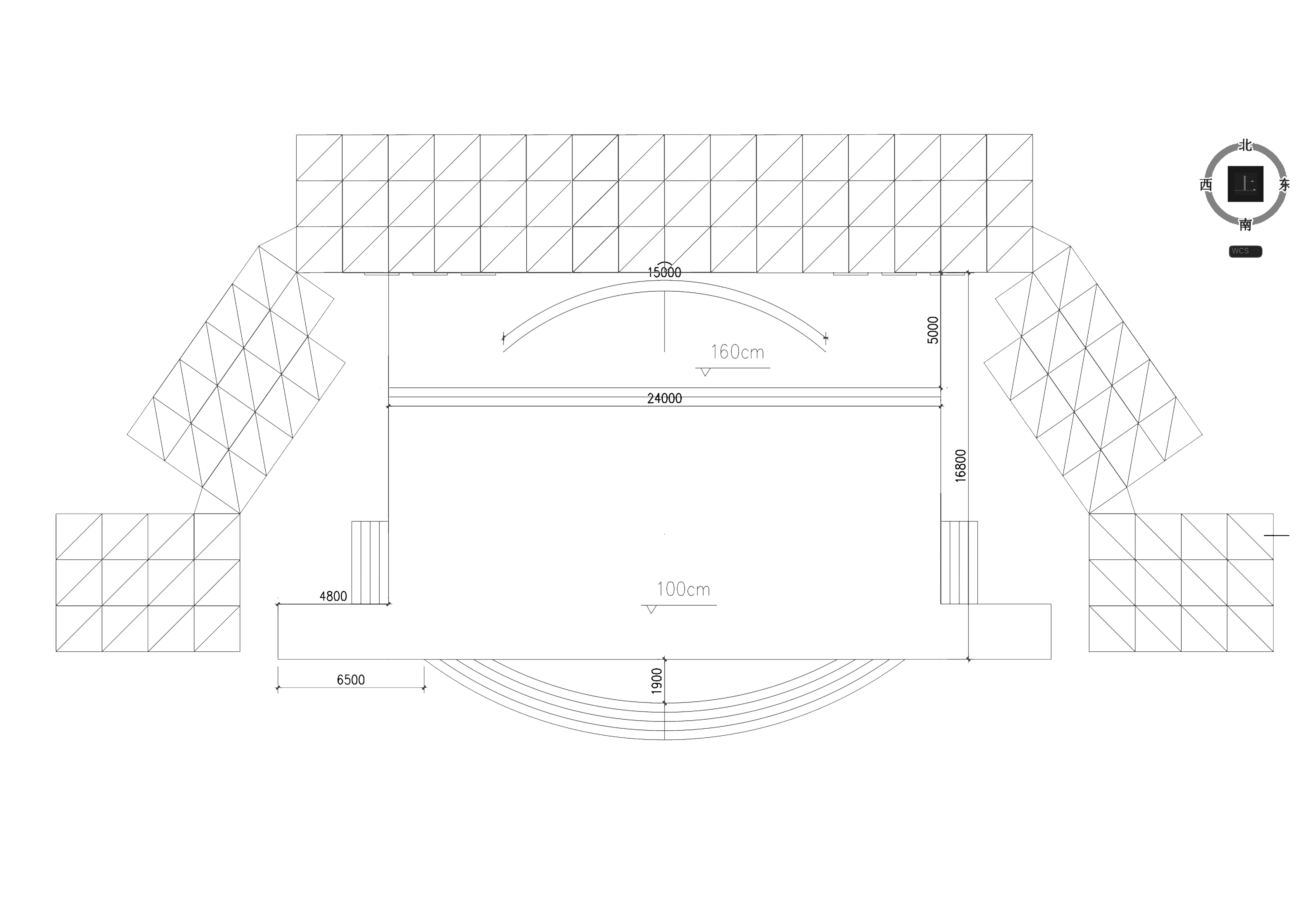 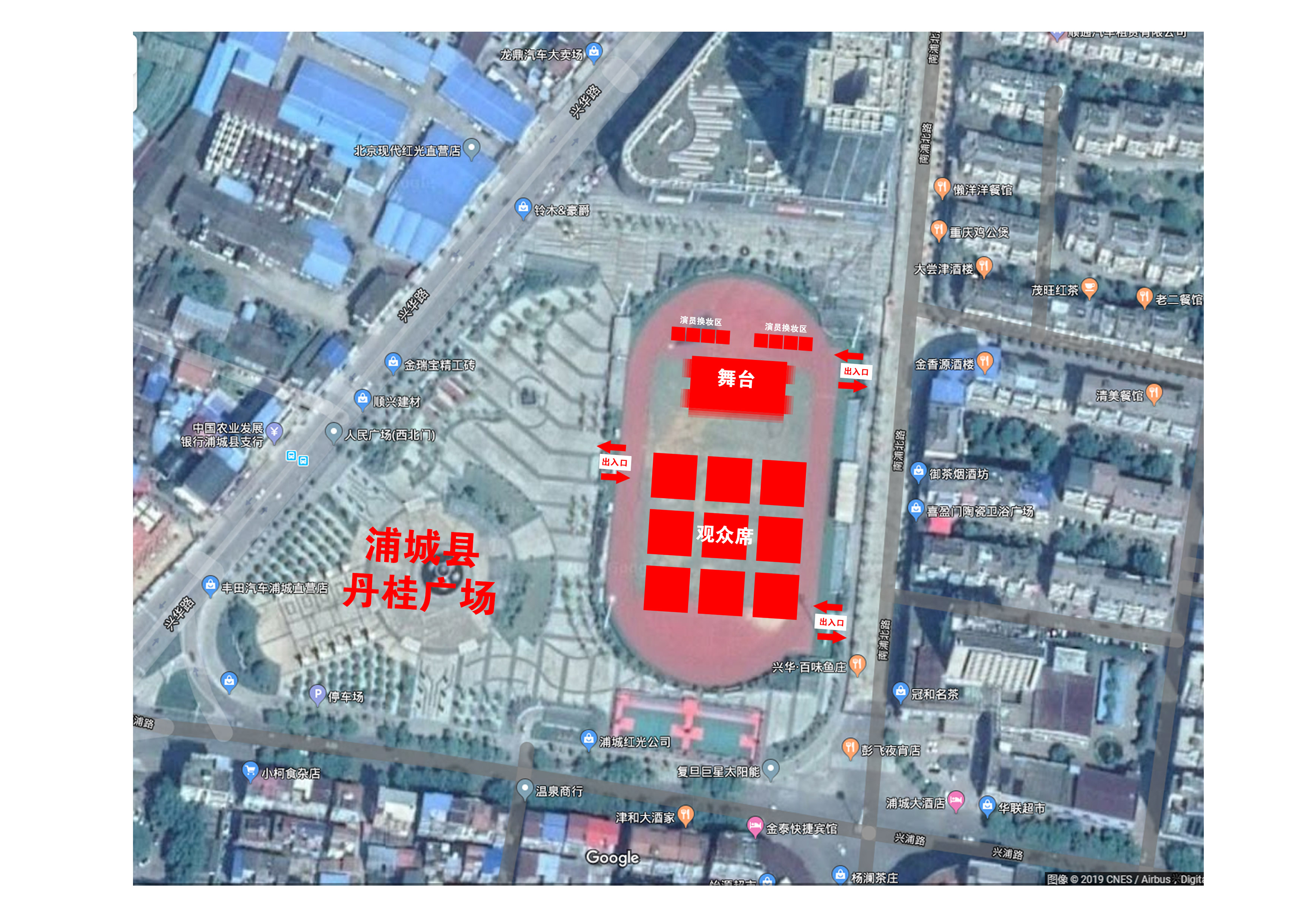 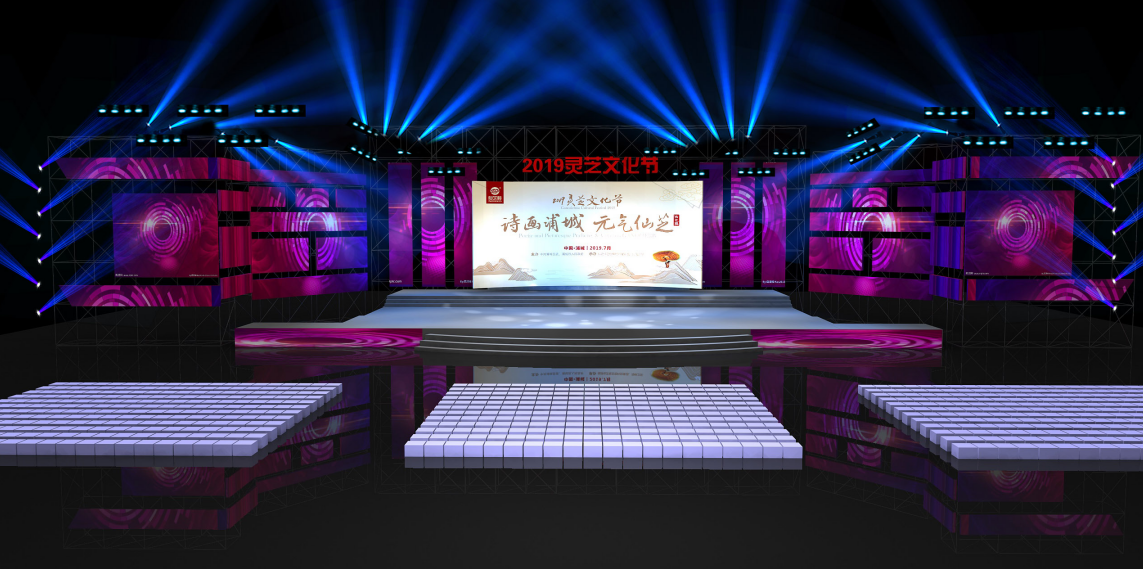 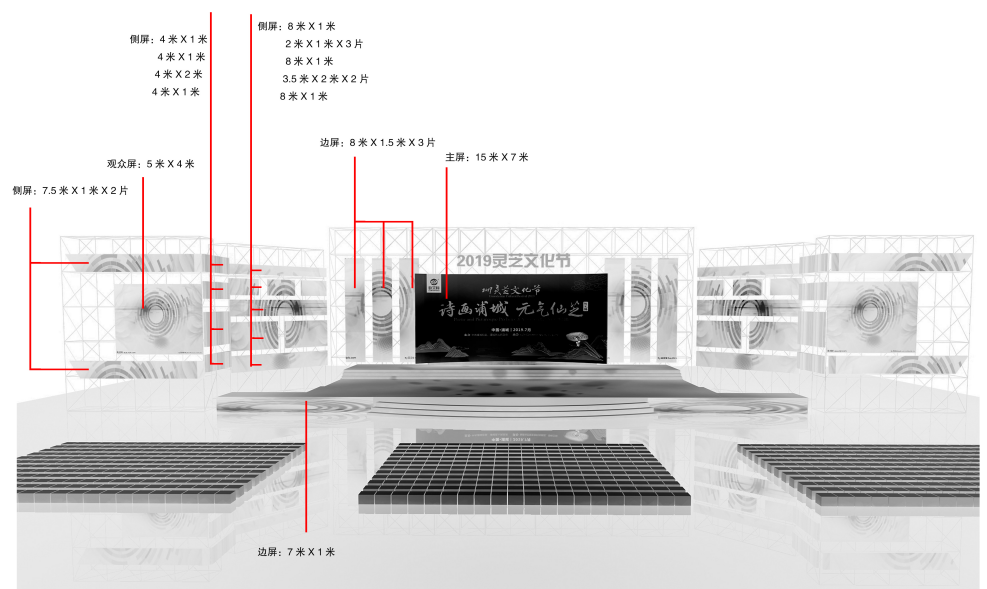 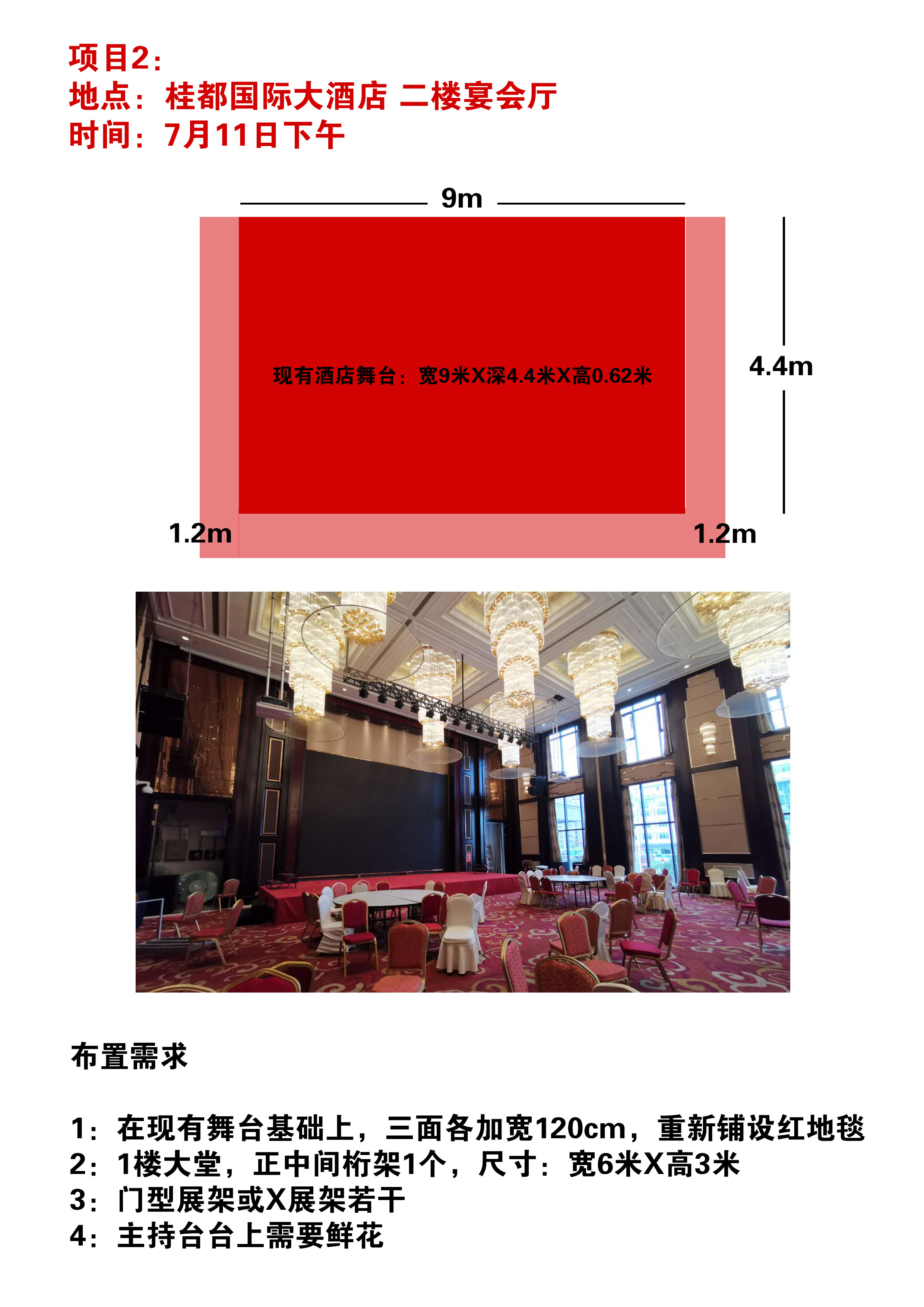 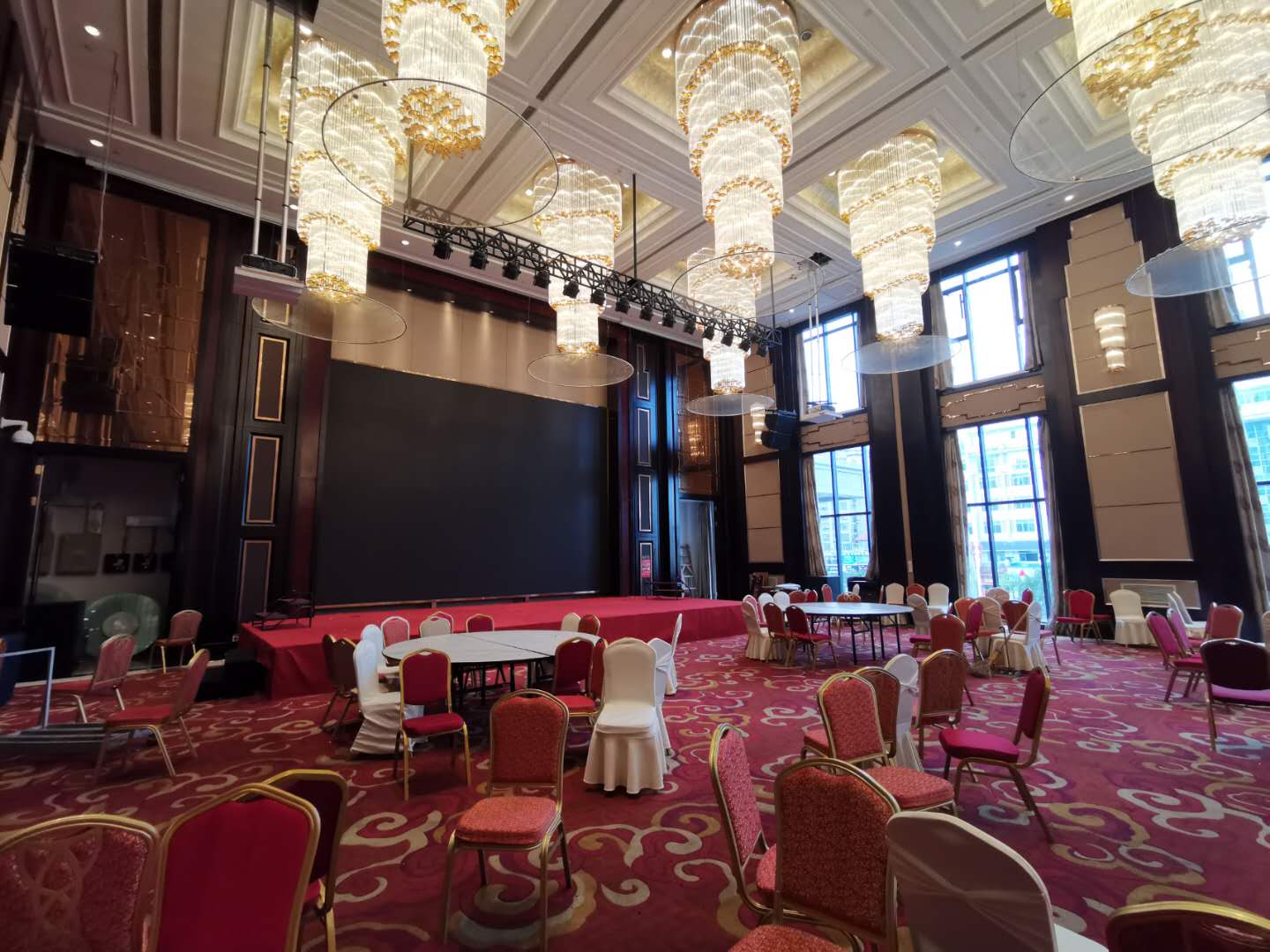 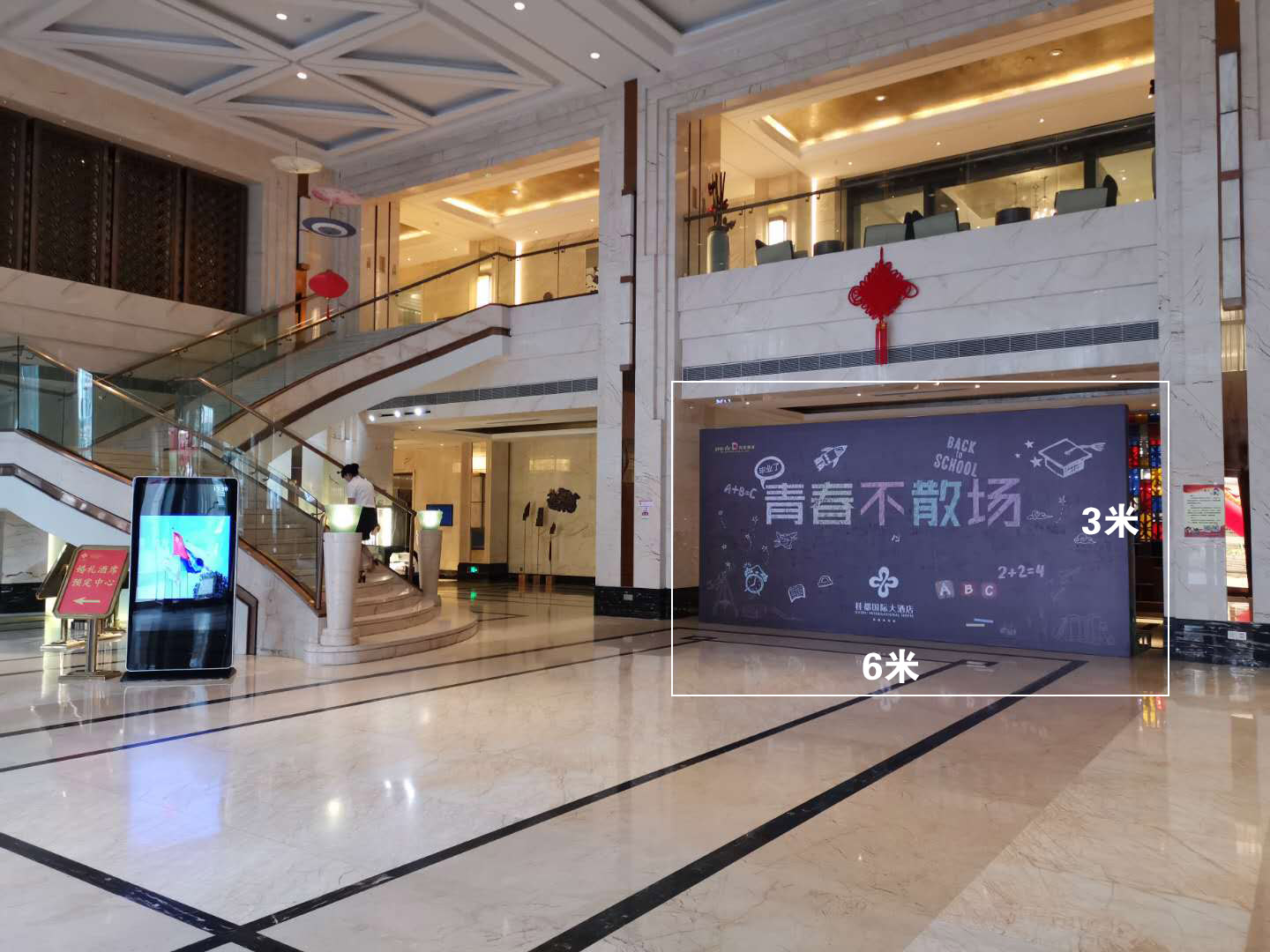 品目号服务名称数量服务内容及要求最高限价（元）完工期包1浦城县灵芝节文艺晚会舞美施工1项具体详见第三章“招标内容及要求”18万自合同签订之日起至活动结束之日并通过最终验收。序号序号条款号条款号编列内容编列内容1	1	1.11.1项目名称：浦城县灵芝节文艺晚会舞美施工招标人名称：福建省广播影视文化传媒有限公司项目内容：详细技术商务要求见招标文件第三章项目名称：浦城县灵芝节文艺晚会舞美施工招标人名称：福建省广播影视文化传媒有限公司项目内容：详细技术商务要求见招标文件第三章2	2	2.12.1资格标准：1、凡有能力履行本项目所必须的设备和专业技术能力且有能力提供本招标文件所述招标服务，具备相关法律法规、行政规章条例和本招标文件中规定的参加采购活动应当具备的条件的境内企业法人均可能成为合格的投标人。投标人应提交以下资质证明文件：（1）营业执照副本复印件、机构代码证副本复印件和税务登记证副本复印件（或三证合一证件的复印件）；（2）提供财务状况报告（提供资产负债表及损益表，或者提供开户许可证和投标截止时间前六个月内开户银行出具的资信证明，提供任一种均可）；（3）提供开标前近六个月中任意一个月的依法缴纳税收的证明（纳税发票、银行纳税转帐凭证、税务局出具的纳税证明，提供任一种均可）；（4）提供开标前近六个月中任意一个月的缴纳社会保障资金的证明（社保缴纳发票、交纳社保的银行转帐凭证、社保局出具的正常缴纳社保证明，提供任一种均可）；（5）提供参加政府采购活动前3年内在经营活动中没有重大违法记录的书面声明。（6）法定代表身份证复印件，招标代表身份证复印件、法定代表人授权书原件（招标代表是法定代表人无需）。2、本项目不接受联合体投标。资格标准：1、凡有能力履行本项目所必须的设备和专业技术能力且有能力提供本招标文件所述招标服务，具备相关法律法规、行政规章条例和本招标文件中规定的参加采购活动应当具备的条件的境内企业法人均可能成为合格的投标人。投标人应提交以下资质证明文件：（1）营业执照副本复印件、机构代码证副本复印件和税务登记证副本复印件（或三证合一证件的复印件）；（2）提供财务状况报告（提供资产负债表及损益表，或者提供开户许可证和投标截止时间前六个月内开户银行出具的资信证明，提供任一种均可）；（3）提供开标前近六个月中任意一个月的依法缴纳税收的证明（纳税发票、银行纳税转帐凭证、税务局出具的纳税证明，提供任一种均可）；（4）提供开标前近六个月中任意一个月的缴纳社会保障资金的证明（社保缴纳发票、交纳社保的银行转帐凭证、社保局出具的正常缴纳社保证明，提供任一种均可）；（5）提供参加政府采购活动前3年内在经营活动中没有重大违法记录的书面声明。（6）法定代表身份证复印件，招标代表身份证复印件、法定代表人授权书原件（招标代表是法定代表人无需）。2、本项目不接受联合体投标。3	3	3.13.1公告期： 2019年6月28日—2019年7月4日公告期： 2019年6月28日—2019年7月4日4	4	4.14.1投标文件递交地址：福州市西环南路128号福建省广播影视集团A3楼接收人：林女士         联系方式：13959180101  0591-38878282投标截止时间： 2019年7月5日上午9:30   （北京时间）投标文件递交地址：福州市西环南路128号福建省广播影视集团A3楼接收人：林女士         联系方式：13959180101  0591-38878282投标截止时间： 2019年7月5日上午9:30   （北京时间）5	5	5.15.1评标标准和方法：本项目采用综合评分法，详细评标标准和方法见后附 A。评标标准和方法：本项目采用综合评分法，详细评标标准和方法见后附 A。6	6	6.16.1本项目行政监督部门：福建省广播影视集团纪检部门本项目行政监督部门：福建省广播影视集团纪检部门7	7	7.17.1最高限价：本项目设有最高限价，投标人所投服务的价格不得超过最高限价，否则其报价为无效报价；服务最高限价详见（招标服务一览表）。最高限价：本项目设有最高限价，投标人所投服务的价格不得超过最高限价，否则其报价为无效报价；服务最高限价详见（招标服务一览表）。888.18.1其它要求：(1)本次招标项目实行两阶段评标。投标人的投标文件由技术商务部分和报价部分两部分组成，投标人必须将技术商务部分和报价部分单独装订，分册密封投标，且技术商务部分不能体现任何试图影响评标委员会对投标文件的评估、比较或者推荐候选人的报价信息，如果投标人不接受上述方法，则按照无效投标处理。(2) 投标人须保障采购人在使用该服务或其任何一部分时不受到第三方关于侵犯专利权、商标权或工业设计权等知识产权的指控。如果任何第三方提出侵权指控与采购人无关，投标人须与第三方交涉并承担可能发生的责任与一切费用。如采购人因此而遭致损失的，投标人应赔偿该损失。其它要求：(1)本次招标项目实行两阶段评标。投标人的投标文件由技术商务部分和报价部分两部分组成，投标人必须将技术商务部分和报价部分单独装订，分册密封投标，且技术商务部分不能体现任何试图影响评标委员会对投标文件的评估、比较或者推荐候选人的报价信息，如果投标人不接受上述方法，则按照无效投标处理。(2) 投标人须保障采购人在使用该服务或其任何一部分时不受到第三方关于侵犯专利权、商标权或工业设计权等知识产权的指控。如果任何第三方提出侵权指控与采购人无关，投标人须与第三方交涉并承担可能发生的责任与一切费用。如采购人因此而遭致损失的，投标人应赔偿该损失。99认定串通投标的情形：评标委员会在评标过程中发现投标人存在下列情形之一的，可认定其有串通投标行为，并做出其投标无效的决定：（1）不同投标人的投标文件错、漏之处一致或雷同，且不能合理解释的；（2）不同的投标人的法定代表人、委托代理人等由同一个单位缴纳社会保险的；（3）由同一人或分别由几个有利害关系人携带两个以上（含两个）投标人的企业资料参与资格审查、领取招标资料，或代表两个以上（含两个）投标人参加招标答疑会、交纳或退还投标保证金、开标的；(4)有关法律、法规或规章规定的其他串通投标行为。评标委员会决定投标的响应性只根据投标文件本身的内容，而不寻求其他的外部证据。认定串通投标的情形：评标委员会在评标过程中发现投标人存在下列情形之一的，可认定其有串通投标行为，并做出其投标无效的决定：（1）不同投标人的投标文件错、漏之处一致或雷同，且不能合理解释的；（2）不同的投标人的法定代表人、委托代理人等由同一个单位缴纳社会保险的；（3）由同一人或分别由几个有利害关系人携带两个以上（含两个）投标人的企业资料参与资格审查、领取招标资料，或代表两个以上（含两个）投标人参加招标答疑会、交纳或退还投标保证金、开标的；(4)有关法律、法规或规章规定的其他串通投标行为。评标委员会决定投标的响应性只根据投标文件本身的内容，而不寻求其他的外部证据。1010重大偏差与细微偏差：（1）下列情况属于重大偏差：    1）投标文件未按招标文件要求加盖公章并由法定代表人或其书面授权的代理人签字的；    2）投标文件载明的招标项目服务期限不符合招标文件规定的；    3）明显不符合技术商务指标及要求的；    4）投标文件附有招标人不能接受的条件；    5）不符合招标文件中规定的其他实质性要求。投标文件有上述情形之一的，应认定为未对招标文件作出实质性响应，作无效投标处理。  (2)细微偏差。投标文件在实质上响应招标文件要求，但在个别地方存在漏项或者提供了不完整的技术信息和数据等情况，并且补正这些遗漏或者不完整不会对其他投标人造成不公平的结果。细微偏差不影响投标文件的有效性。评审小组应当书面要求存在细微偏差的投标人在评标结束前予以补正。补正的程序和方法按投标人须知第18条对澄清的规定执行。无法补正的，可在评审时对细微偏差作不利于该投标人的认定。细微偏差的可能情形包括：1)有明显文字和算术计算错误的内容，能接受评委会提出修正意见的；     2)同类问题出现前后文字表述不一致；     3)含义不明确的表述；重大偏差与细微偏差：（1）下列情况属于重大偏差：    1）投标文件未按招标文件要求加盖公章并由法定代表人或其书面授权的代理人签字的；    2）投标文件载明的招标项目服务期限不符合招标文件规定的；    3）明显不符合技术商务指标及要求的；    4）投标文件附有招标人不能接受的条件；    5）不符合招标文件中规定的其他实质性要求。投标文件有上述情形之一的，应认定为未对招标文件作出实质性响应，作无效投标处理。  (2)细微偏差。投标文件在实质上响应招标文件要求，但在个别地方存在漏项或者提供了不完整的技术信息和数据等情况，并且补正这些遗漏或者不完整不会对其他投标人造成不公平的结果。细微偏差不影响投标文件的有效性。评审小组应当书面要求存在细微偏差的投标人在评标结束前予以补正。补正的程序和方法按投标人须知第18条对澄清的规定执行。无法补正的，可在评审时对细微偏差作不利于该投标人的认定。细微偏差的可能情形包括：1)有明显文字和算术计算错误的内容，能接受评委会提出修正意见的；     2)同类问题出现前后文字表述不一致；     3)含义不明确的表述；1111其它重要须知：中标后中标投标人有关情况将公示。其它重要须知：中标后中标投标人有关情况将公示。评分部分浦城县灵芝节文艺晚会舞美施工浦城县灵芝节文艺晚会舞美施工浦城县灵芝节文艺晚会舞美施工分值第一阶段：技术商务部分(A: 技术、B:商务)注：按照闽财购〔2010〕28号文件规定，本项技术部分各评委平均分达不到招标文件设定的技术部分总分50%[即27.5分（含）]，视为技术部分严重偏离招标文件要求，按无效投标处理。第一阶段：技术商务部分(A: 技术、B:商务)注：按照闽财购〔2010〕28号文件规定，本项技术部分各评委平均分达不到招标文件设定的技术部分总分50%[即27.5分（含）]，视为技术部分严重偏离招标文件要求，按无效投标处理。第一阶段：技术商务部分(A: 技术、B:商务)注：按照闽财购〔2010〕28号文件规定，本项技术部分各评委平均分达不到招标文件设定的技术部分总分50%[即27.5分（含）]，视为技术部分严重偏离招标文件要求，按无效投标处理。第一阶段：技术商务部分(A: 技术、B:商务)注：按照闽财购〔2010〕28号文件规定，本项技术部分各评委平均分达不到招标文件设定的技术部分总分50%[即27.5分（含）]，视为技术部分严重偏离招标文件要求，按无效投标处理。第一阶段：技术商务部分(A: 技术、B:商务)注：按照闽财购〔2010〕28号文件规定，本项技术部分各评委平均分达不到招标文件设定的技术部分总分50%[即27.5分（含）]，视为技术部分严重偏离招标文件要求，按无效投标处理。 A、技术部分（55分）A1、整体设计方案（满分30分）根据投标人提供的总体执行方案是否具有合理性、可靠性、创新性进行打分，由评委在0～30分之间进行打分。根据投标人提供的总体执行方案是否具有合理性、可靠性、创新性进行打分，由评委在0～30分之间进行打分。30 A、技术部分（55分）A2、服务人员配置及管理方案（满分9分）投标人须提供针对本项目服务团队管理方案（含岗位配置和职责说明、操作流程、自查、验收方案、后勤保障、应急预案等）。根据管理方案的①科学性、②实效性、③可操作性情况进行评分。每项优得3分，良得2分，一般得1分，没提供的不得分。（满分9分）投标人须提供针对本项目服务团队管理方案（含岗位配置和职责说明、操作流程、自查、验收方案、后勤保障、应急预案等）。根据管理方案的①科学性、②实效性、③可操作性情况进行评分。每项优得3分，良得2分，一般得1分，没提供的不得分。（满分9分）9 A、技术部分（55分）A3、专业人员配备情况（满分2分）根据各投标人承诺投入的技术商务团队、维保队伍的情况，由评委在1-2 分之间进行打分【须提供劳动合同、近二个月的社保缴交证明材料复印件，职称复印件，原件备查】未提供不得分（满分2分）。根据各投标人承诺投入的技术商务团队、维保队伍的情况，由评委在1-2 分之间进行打分【须提供劳动合同、近二个月的社保缴交证明材料复印件，职称复印件，原件备查】未提供不得分（满分2分）。2 A、技术部分（55分）A4、专业设备配备情况（满分6分）根据各投标人对舞美的实施经验，合理配置景片数量及质量、规模等进行评价，投标人按招标要求将需使用设备的配置列明详细清单，由评委在0-6分之间进行打分未提供不得分（满分6分）。根据各投标人对舞美的实施经验，合理配置景片数量及质量、规模等进行评价，投标人按招标要求将需使用设备的配置列明详细清单，由评委在0-6分之间进行打分未提供不得分（满分6分）。6 A、技术部分（55分）A5、从业经验（满分8分）投标人团队是否执行过类似项目，每个案列须提供照片、合同及发票复印件，三者兼具视为有效，每提供1个有效案加2分，未提供不得分，满分8分。投标人团队是否执行过类似项目，每个案列须提供照片、合同及发票复印件，三者兼具视为有效，每提供1个有效案加2分，未提供不得分，满分8分。8 A、技术部分（55分）各投标人的技术得分为A=A1+A2+A3+A4+A5各投标人的技术得分为A=A1+A2+A3+A4+A5各投标人的技术得分为A=A1+A2+A3+A4+A5各投标人的技术得分为A=A1+A2+A3+A4+A5B、商务部分10分）B1、投标人综合实力（满分6分）1、根据各投标人的经营年限、企业规模、综合实力等，由评标委员会横向比较在0-6分之间进行打分。须提供营业执照副本复印件并加盖公章，未提供不得分。1、根据各投标人的经营年限、企业规模、综合实力等，由评标委员会横向比较在0-6分之间进行打分。须提供营业执照副本复印件并加盖公章，未提供不得分。6B、商务部分10分）B2、现场保障服务（满分4分）根据各投标人提供的现场保障服务承诺函响应时间及服务承诺的合理性情况，由评委进行横向评议并在0～4分之间进行评分。根据各投标人提供的现场保障服务承诺函响应时间及服务承诺的合理性情况，由评委进行横向评议并在0～4分之间进行评分。4各投标人的商务得分为B=B1+B2各投标人的商务得分为B=B1+B2各投标人的商务得分为B=B1+B2各投标人的商务得分为B=B1+B2各投标人的商务得分为B=B1+B2第二阶段：报价部分(C: 价格)第二阶段：报价部分(C: 价格)第二阶段：报价部分(C: 价格)第二阶段：报价部分(C: 价格)第二阶段：报价部分(C: 价格)C、报价部分（满分35分）按合同包对各投标人的报价进行数字校核，确定其报价评标价。各投标人的价格得分按以下方式得出C=(H/Hn)×Q×100C：投标人报价得分Hn：各投标人报价即报价评标价H：评标基准价即满足招标文件要求的最低报价Q：价格权值： Q=35%计算分数时四舍五入取小数点后两位。按合同包对各投标人的报价进行数字校核，确定其报价评标价。各投标人的价格得分按以下方式得出C=(H/Hn)×Q×100C：投标人报价得分Hn：各投标人报价即报价评标价H：评标基准价即满足招标文件要求的最低报价Q：价格权值： Q=35%计算分数时四舍五入取小数点后两位。3535定标原则评标委员会将根据上述各项要求综合评估，将两阶段加分相加汇总计算各合格投标人相应合同包的综合得分，并按各合格投标人的综合得分由高到低顺序评出一名中标候选人。注：若有相同的最高得分，则其中投标总价低的投标人将被排序在前；若有相同的最高得分且投标报价相同的，则按技术部分得分从高到低顺序进行排列，技术部分得分最高的投标人将被排序在前。（若总分值或价格相同的情况下拥有认证数量最多的产品将被排序在前。）评标委员会将根据上述各项要求综合评估，将两阶段加分相加汇总计算各合格投标人相应合同包的综合得分，并按各合格投标人的综合得分由高到低顺序评出一名中标候选人。注：若有相同的最高得分，则其中投标总价低的投标人将被排序在前；若有相同的最高得分且投标报价相同的，则按技术部分得分从高到低顺序进行排列，技术部分得分最高的投标人将被排序在前。（若总分值或价格相同的情况下拥有认证数量最多的产品将被排序在前。）评标委员会将根据上述各项要求综合评估，将两阶段加分相加汇总计算各合格投标人相应合同包的综合得分，并按各合格投标人的综合得分由高到低顺序评出一名中标候选人。注：若有相同的最高得分，则其中投标总价低的投标人将被排序在前；若有相同的最高得分且投标报价相同的，则按技术部分得分从高到低顺序进行排列，技术部分得分最高的投标人将被排序在前。（若总分值或价格相同的情况下拥有认证数量最多的产品将被排序在前。）评标委员会将根据上述各项要求综合评估，将两阶段加分相加汇总计算各合格投标人相应合同包的综合得分，并按各合格投标人的综合得分由高到低顺序评出一名中标候选人。注：若有相同的最高得分，则其中投标总价低的投标人将被排序在前；若有相同的最高得分且投标报价相同的，则按技术部分得分从高到低顺序进行排列，技术部分得分最高的投标人将被排序在前。（若总分值或价格相同的情况下拥有认证数量最多的产品将被排序在前。）废标条款废标条款：根据《政府采购法》第三十六条规定,在招标采购中，出现下列情形之一的，应予废标：（1）符合专业条件的供应商或者对招标文件作实质响应的供应商不足三家的；（2）出现影响采购公正的违法、违规行为的；（3）投标人的报价均超过了采购预算，采购人不同意支付的；（4）因重大变故，采购任务取消的。废标条款：根据《政府采购法》第三十六条规定,在招标采购中，出现下列情形之一的，应予废标：（1）符合专业条件的供应商或者对招标文件作实质响应的供应商不足三家的；（2）出现影响采购公正的违法、违规行为的；（3）投标人的报价均超过了采购预算，采购人不同意支付的；（4）因重大变故，采购任务取消的。废标条款：根据《政府采购法》第三十六条规定,在招标采购中，出现下列情形之一的，应予废标：（1）符合专业条件的供应商或者对招标文件作实质响应的供应商不足三家的；（2）出现影响采购公正的违法、违规行为的；（3）投标人的报价均超过了采购预算，采购人不同意支付的；（4）因重大变故，采购任务取消的。废标条款：根据《政府采购法》第三十六条规定,在招标采购中，出现下列情形之一的，应予废标：（1）符合专业条件的供应商或者对招标文件作实质响应的供应商不足三家的；（2）出现影响采购公正的违法、违规行为的；（3）投标人的报价均超过了采购预算，采购人不同意支付的；（4）因重大变故，采购任务取消的。2019浦城灵芝节开幕式及晚会舞美清单序号项目规格数量单位单价合计2019浦城灵芝节开幕式及晚会舞美清单1基础舞台搭建铝合金活动舞台，主舞台24米*16.8米，附属舞台约40平米，表面灰色地毯，总计440平米440平米2019浦城灵芝节开幕式及晚会舞美清单2LED大屏幕户外防水P4大屏幕，约390平米,视频切换台、服务器、光纤发送接收等全套设备，满足大屏幕需求390平米2019浦城灵芝节开幕式及晚会舞美清单3舞台主标识LED立体发光字（排版文字未定）预估1组2019浦城灵芝节开幕式及晚会舞美清单4台口弧度舞台木作舞台+灰色地毯1项2019浦城灵芝节开幕式及晚会舞美清单5舞美置景现场椅子，入口标识桁架，指引牌数量未定等1项2019浦城灵芝节开幕式及晚会舞美清单6运输费用福州到浦城货车运输9.6米货车来回3车2019浦城灵芝节开幕式及晚会舞美清单7现场施工舞美团队进场施工保障10天，每天15人，共计150人次150人次2019浦城灵芝节开幕式及晚会舞美清单小计小计小计小计小计小计2019浦城灵芝节论坛（桂都大酒店）舞美清单1基础舞台搭建在现有舞台基础上扩大26平米2019浦城灵芝节论坛（桂都大酒店）舞美清单2LED大屏幕室内屏 P3  （10米X4米）40平米2019浦城灵芝节论坛（桂都大酒店）舞美清单3舞台主标识酒店大堂主标识桁架1组2019浦城灵芝节论坛（桂都大酒店）舞美清单4展架+主持台鲜花门型展架若干+主持台鲜花　1项　2019浦城灵芝节论坛（桂都大酒店）舞美清单5运输费用1　车2019浦城灵芝节论坛（桂都大酒店）舞美清单6现场施工　1项2019浦城灵芝节论坛（桂都大酒店）舞美清单小计小计小计小计小计小计总计（含税）总计（含税）总计（含税）总计（含税）总计（含税）总计（含税）总计（含税）合同包服务名称数量付款方式包1浦城县灵芝节文艺晚会舞美施工1项中标方通过公示后，需根据招标方要求提供设备采购相关材料查验，在项目执行完成并通过最终验收合格后一次付清款项100%。若没有通过验收（包括初验和中验），中标方需根据采购人的意见进行修正，若无法在要求期限内完成修改并通过终验，采购方将不支付余款，由此给采购方造成的损失、包括经济损失将全部由中标方承担赔偿。序号项目内容/金额内容/金额1投标总价小写大写1投标总价2质量承诺按照标书以及合同要求，按质按量完成项目按照标书以及合同要求，按质按量完成项目3说明项目服务内容金额合计金额：（大写）人民币合计金额：（大写）人民币